MathsWhat number is represented below?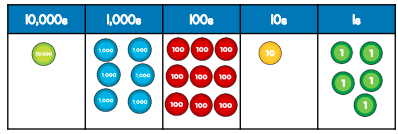 ______________Georgia says that the number is a multiple of five. Is Georgia correct? Explain your reason why.Complete the missing numbers: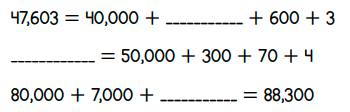 In a game, people have some playing money to buy houses. Each person starts with the following play money.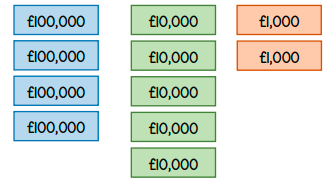 How much does each player start with?Circle all the numbers that round to 4,750 to the nearest 10.4752                      748                  4748               4745            4755What is the missing number?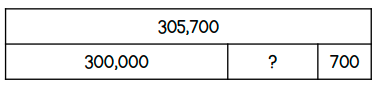 What numbers are shown by the arrows?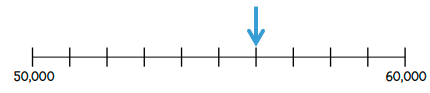 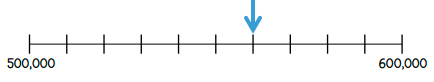 Complete the following using < , > or =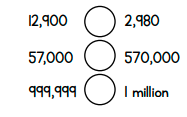 Arrange the numbers below to make an odd number between 70,000 and 100,000.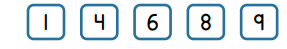 ___________________Round your number to the nearest 100  ___________________Round your number to the nearest 10,000 _________________Complete the missing numbers.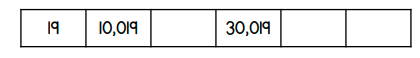 The thermonmeter shows the temperature in London in May.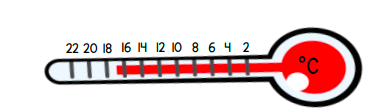 In January the temperature was 20 degrees colder.What was the temperature in January?